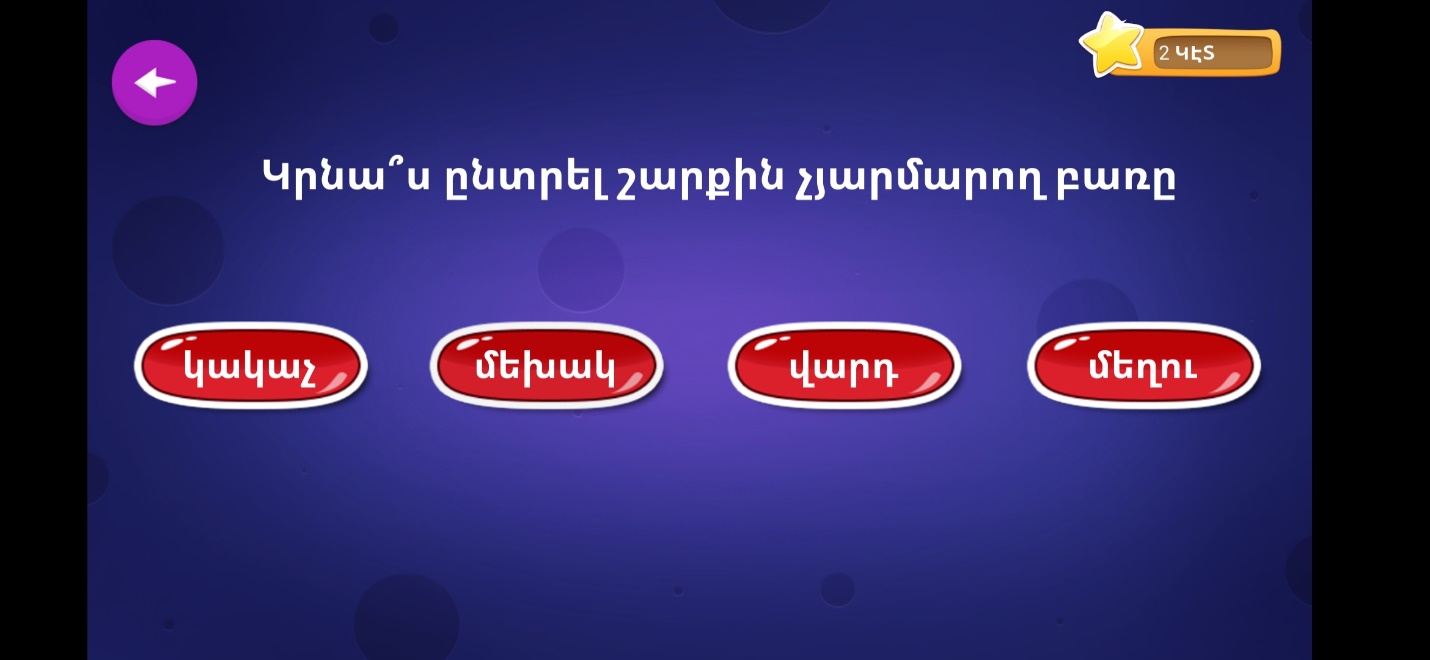                                                                     մեղու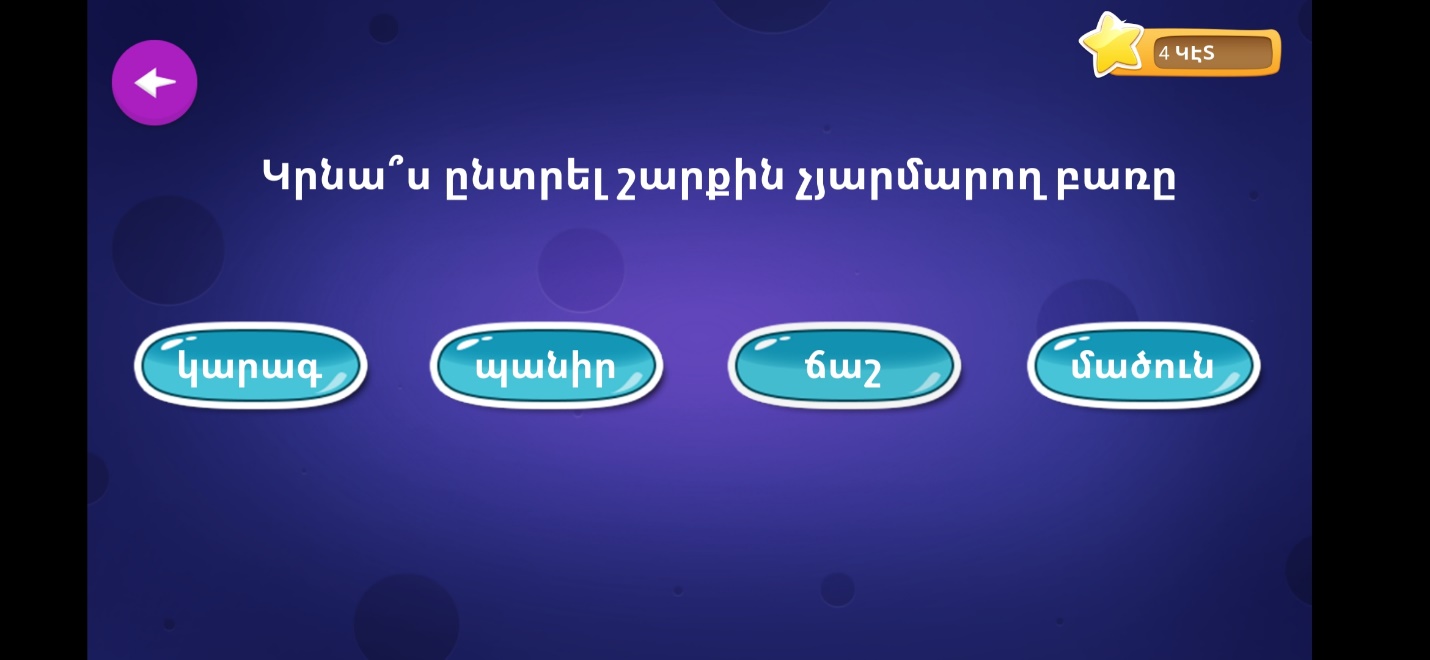                                                                                      ճաշ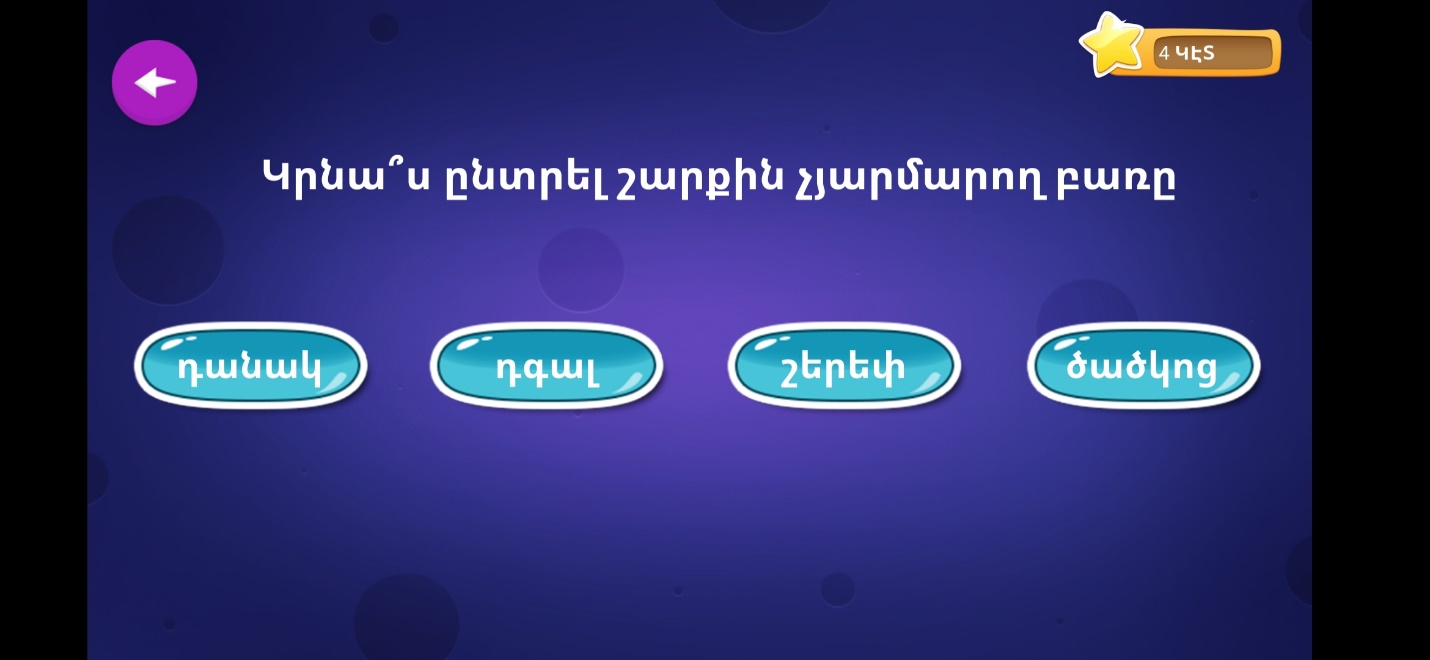                                                                                            ծածկոց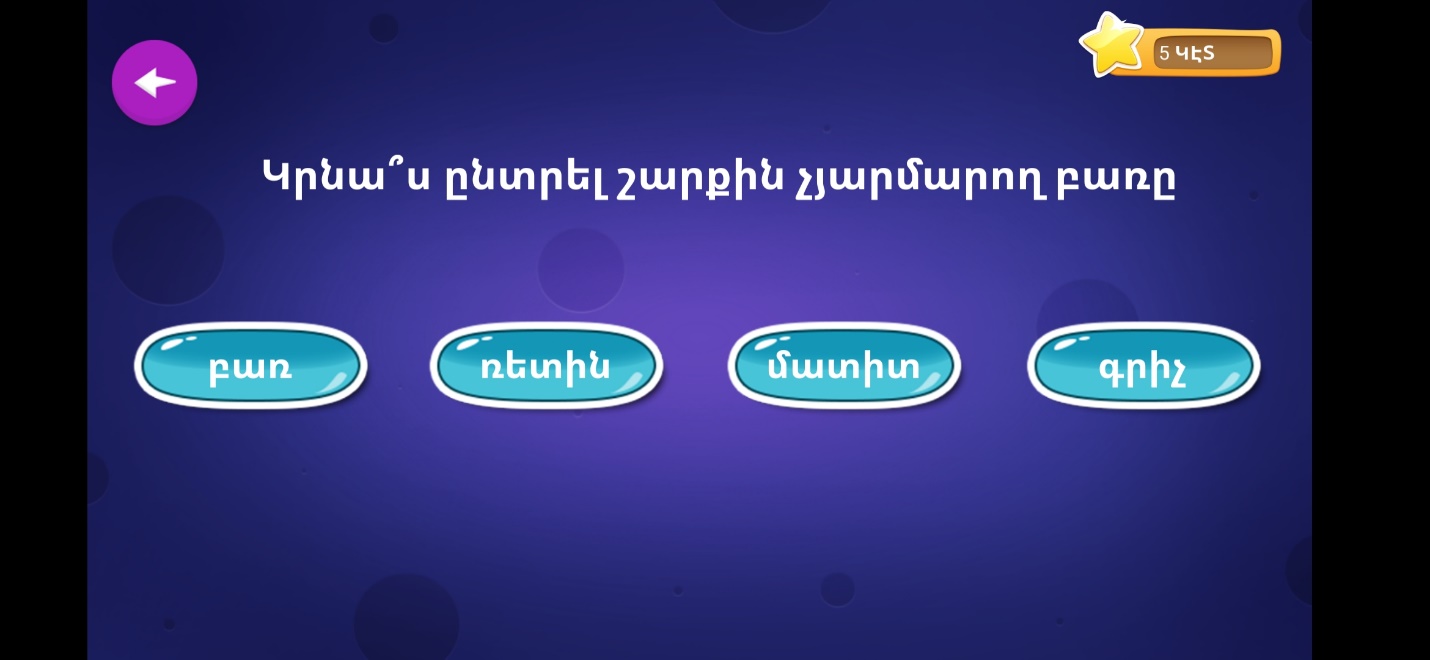                                                                   բառ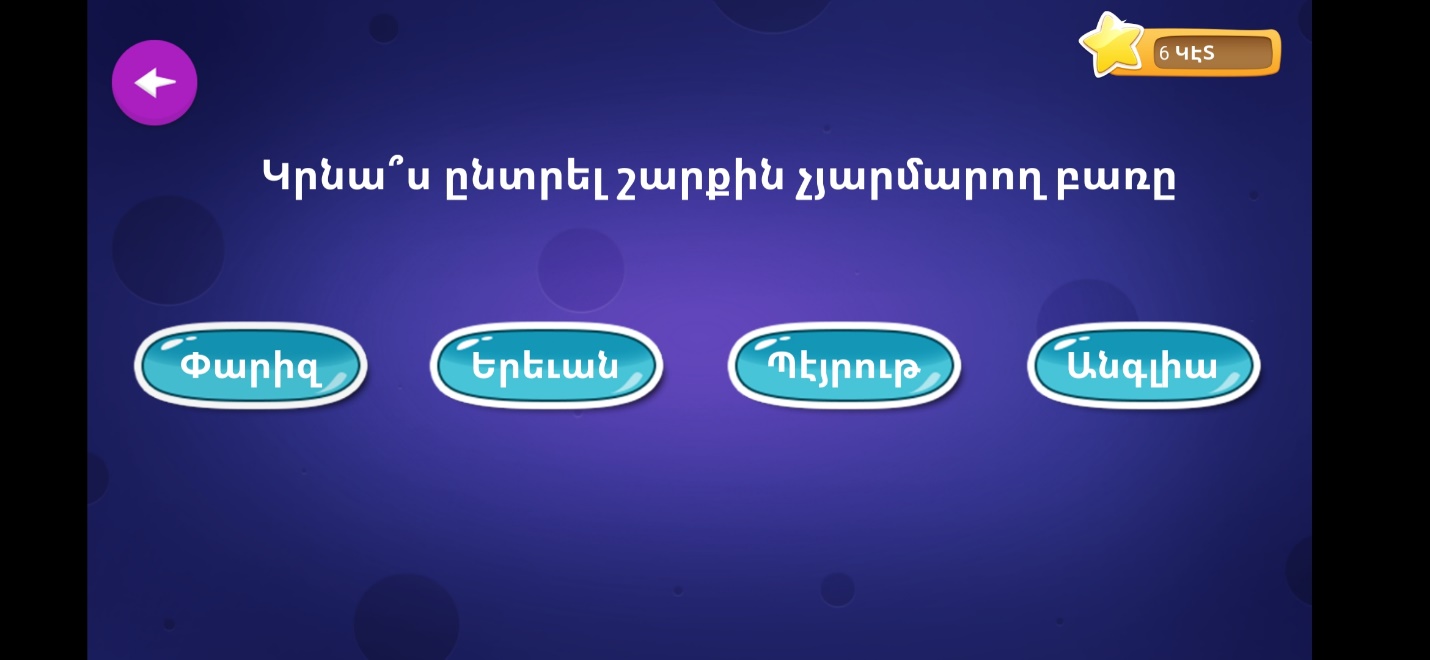                                                                    անգլիա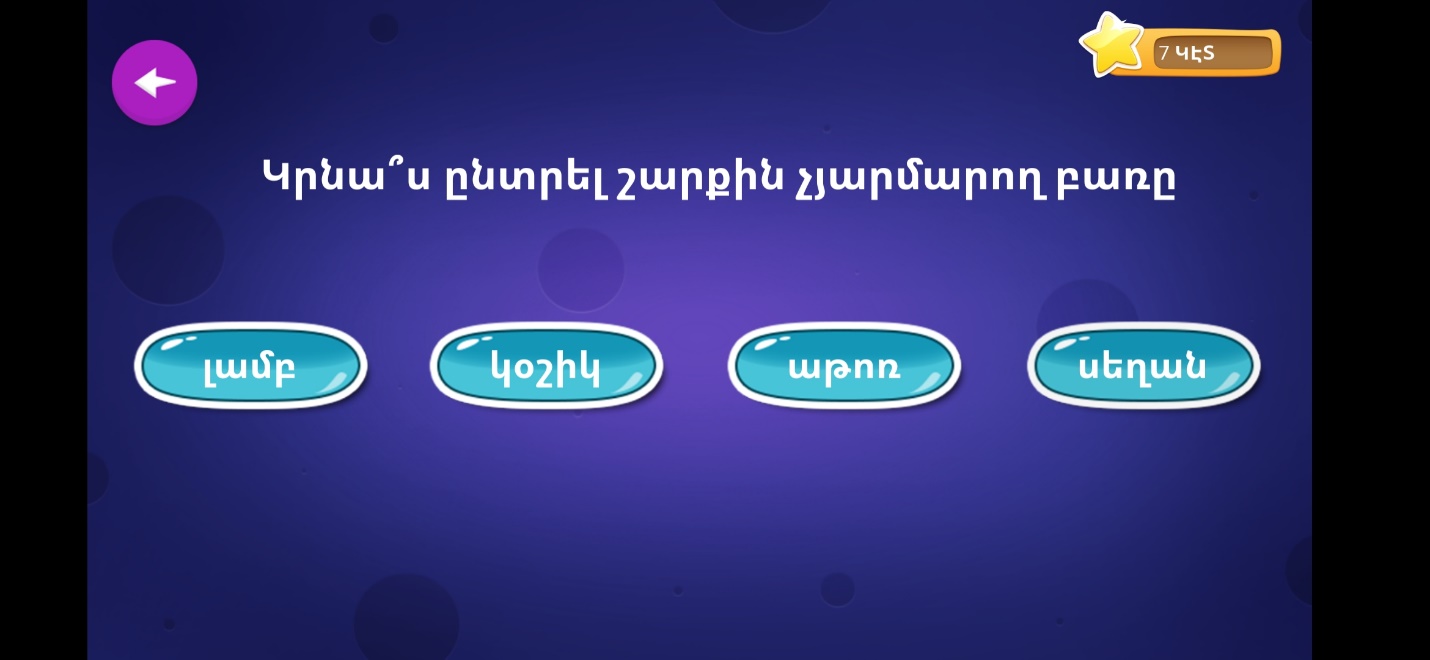                                                                   կօշիկ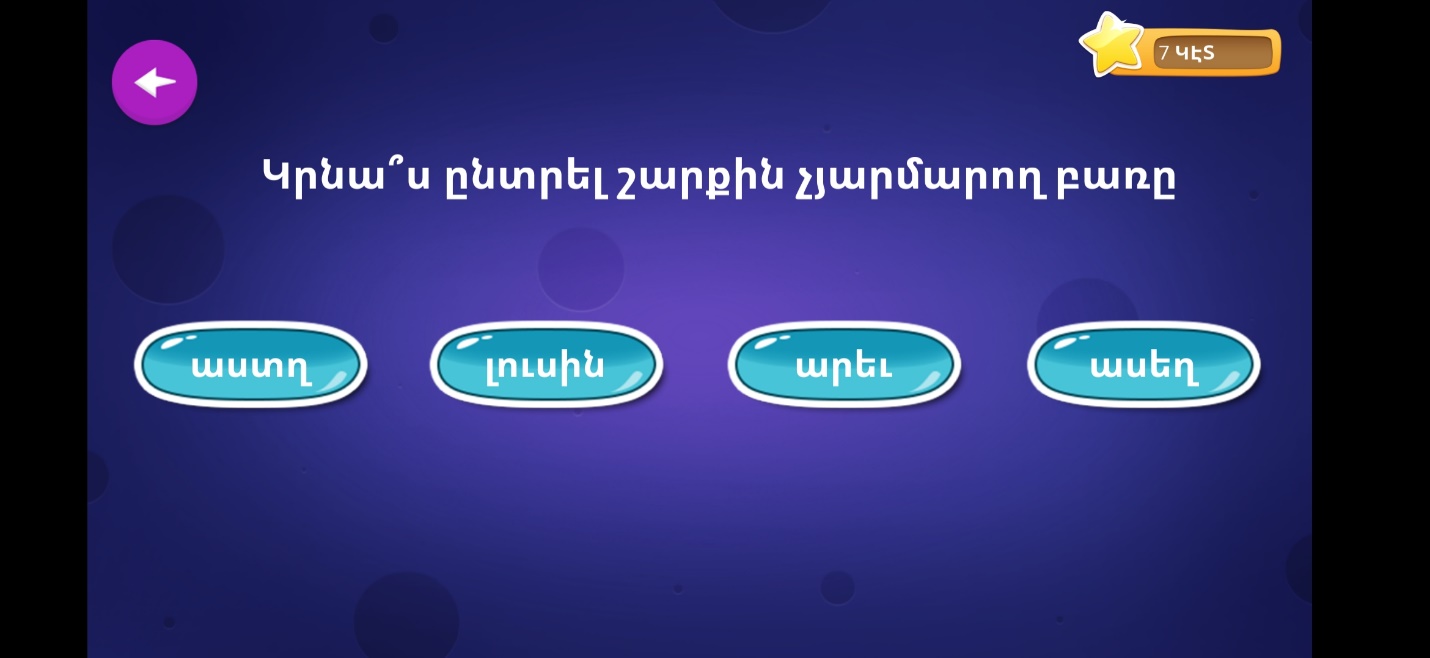                                                                     ասեղ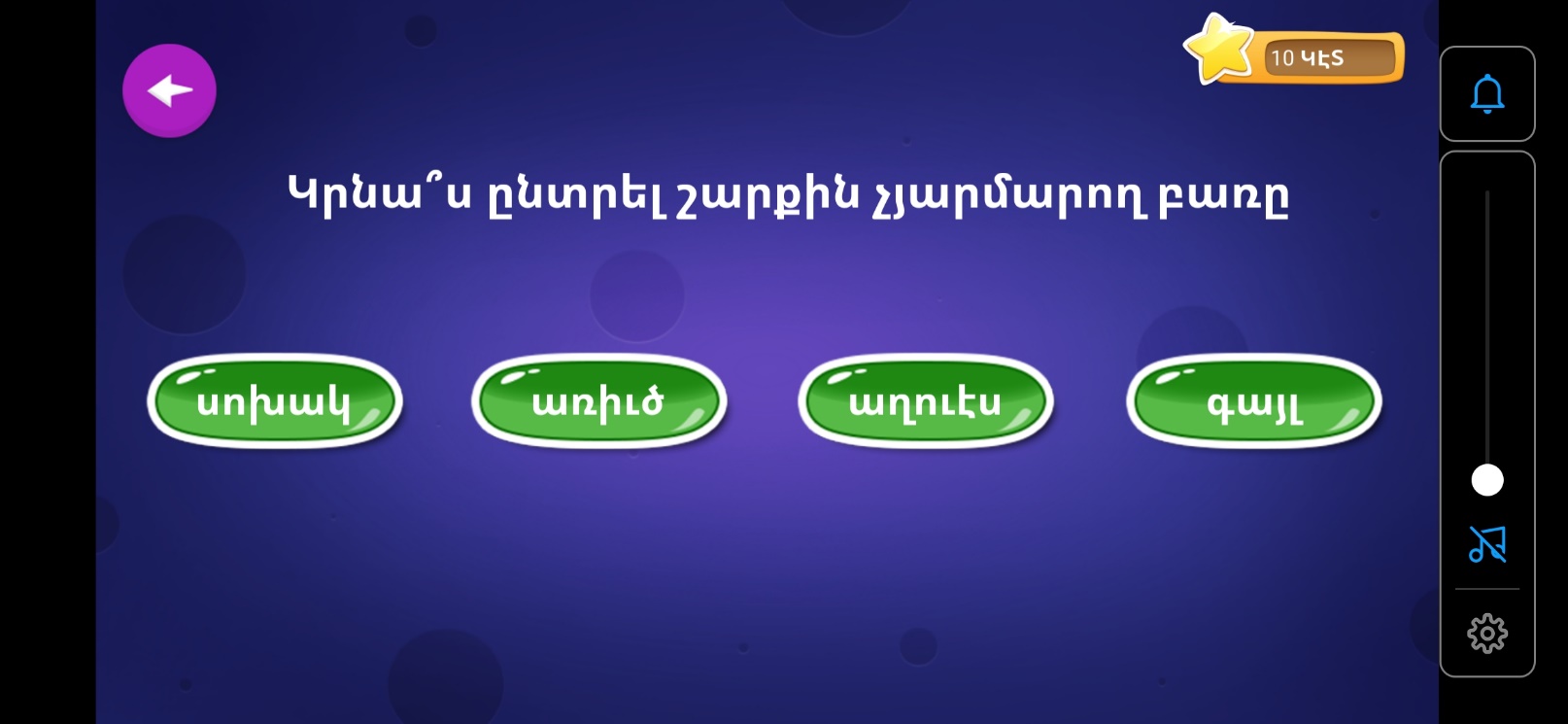                                                                     սոխակ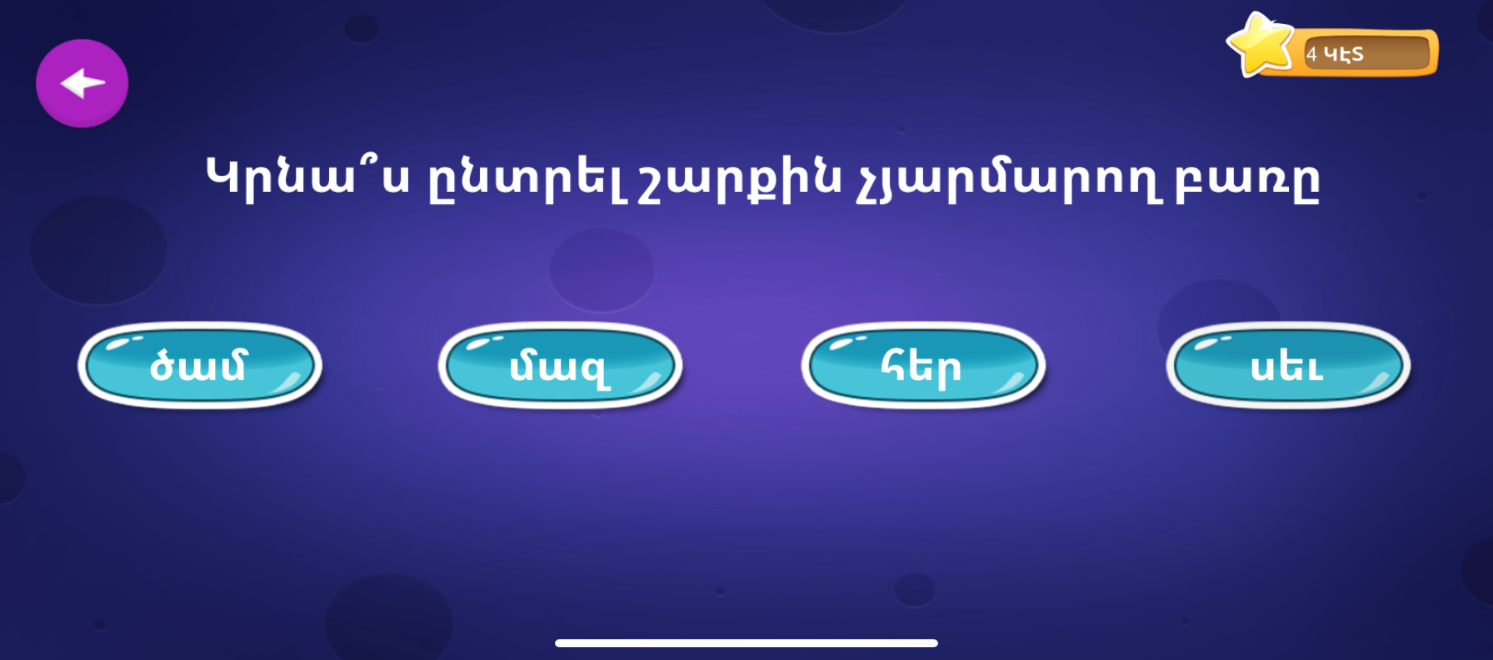                                                                սեւ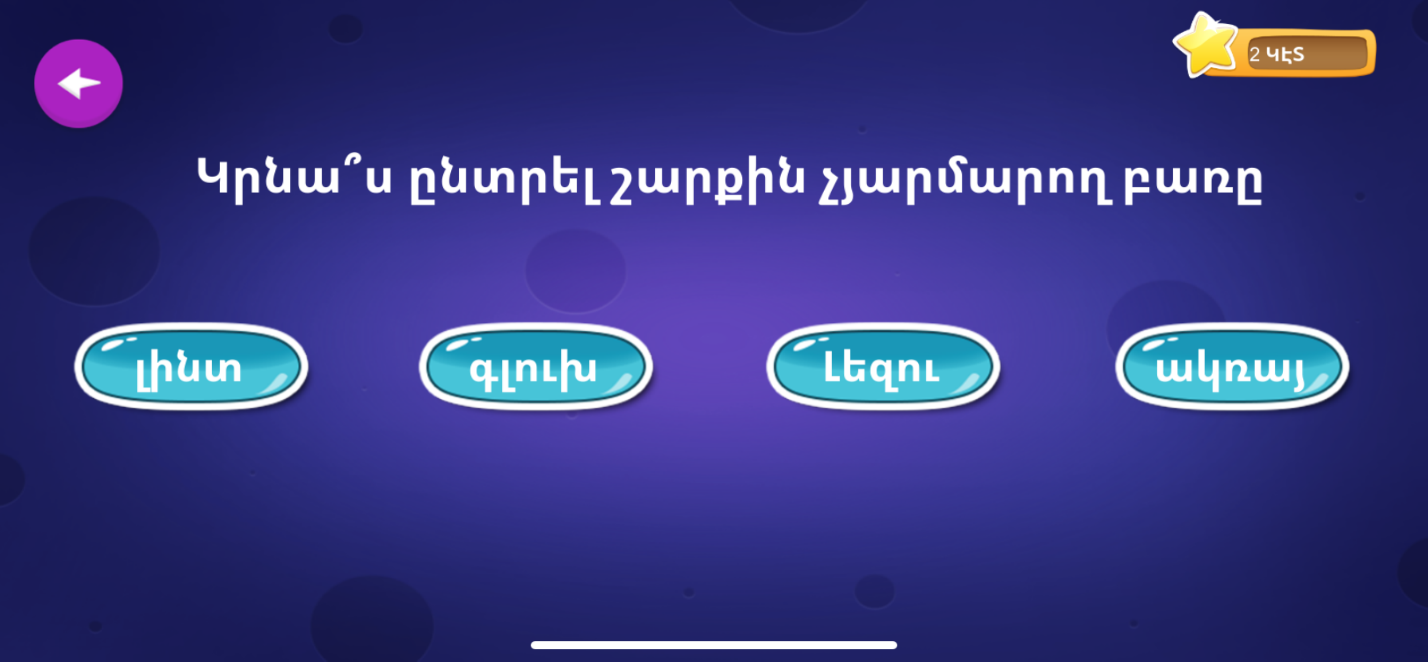                                                                գլուխ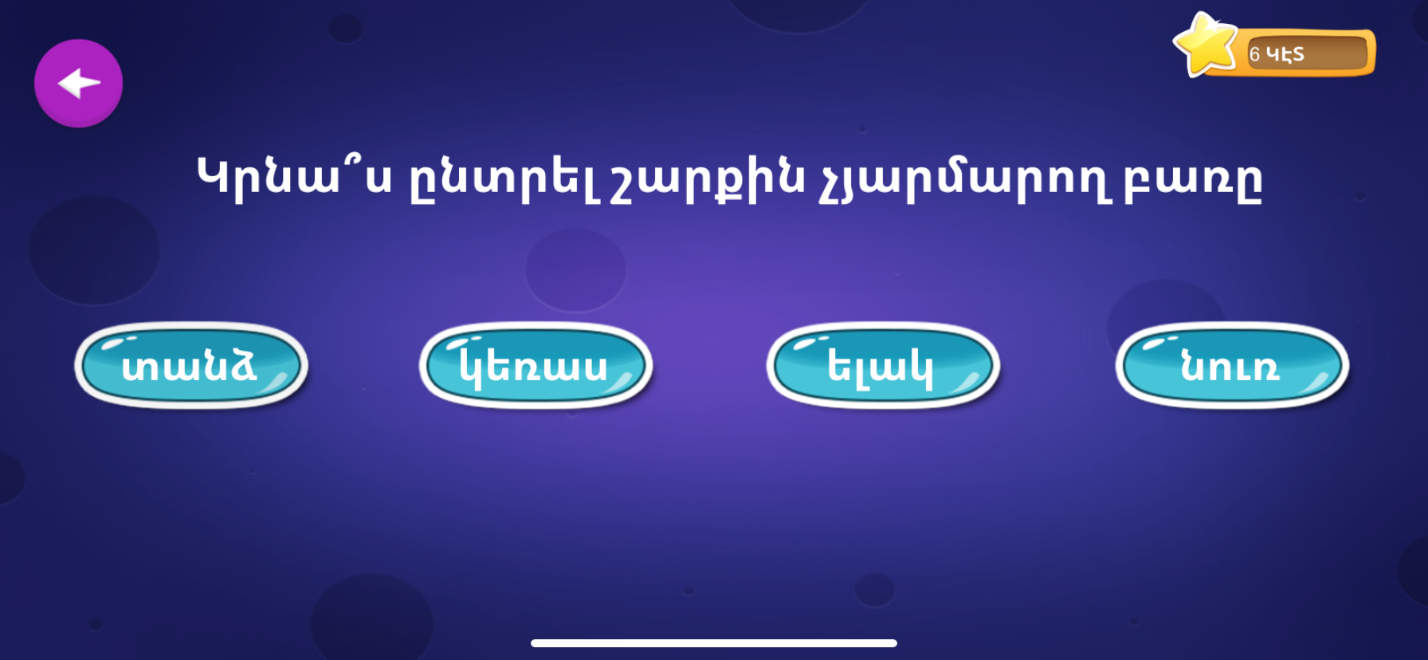                                                              տանձՎարդ                                  քար                                      հաց                                              բառ                                                       վարդՎախնալ                          խմել                                  բանալ                                             ուտել                                                        վախնալԳտէ՛ք պահուած բառը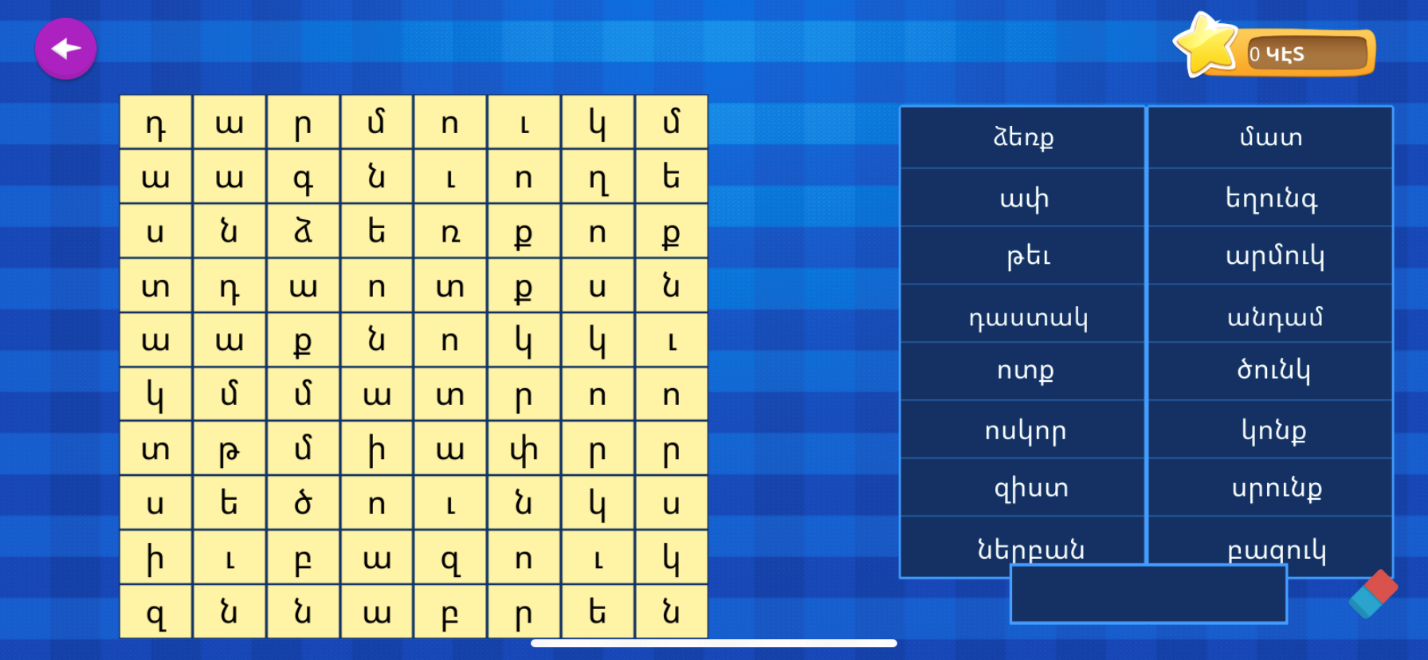                                                    իրՆերբան:  գոյական, Ոտքի, կօշիկի ներքեւի մասըԶիստ: գոյական, Սրունքի հաստ մաս՝ (ծունկէն վեր)Կոնք: Ողնայարաւորներու իրանը սահմանաւորող երկու մեծ եւ երկու փոքր ոսկորներՍրունք:  Մարմնի ստորին անդամԲազուկ: թեւԴաստակ: Ձեռքը բազուկին կապող մաս